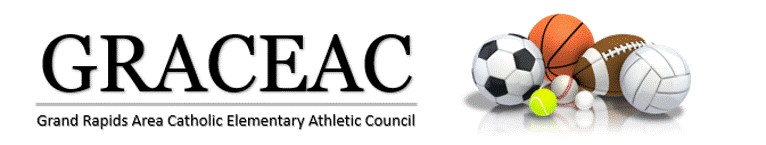 2023-2024 CALENDAR2023-2024 CALENDAR2023-2024 CALENDAR2023-2024 CALENDAR2023-2024 CALENDARSPORTFIRST PRACTICE FIRST CONTESTPOST-SEASON TOURNAMENT END DATEUNITED*FALL**FALL**FALL**FALL*Soccer: BoysAug 7Sept 9Oct 14FootballAug 7 (7/8th) Aug 21 ((5/6th)Sept 5 (3/4 flag)Sept 7Sept 9Sept 23Oct 21Oct 21Oct 21Sideline CheerAug 7Sept 9Oct 21Cross CountryAug 7Sept 9Oct 21VolleyballAug 7Sept 9Oct 14*WINTER 1**WINTER 1**WINTER 1**WINTER 1*Basketball: BoysOct 23Nov 4Dec 163-4 Basketball: BoysOct 23Nov 4Dec 16Competitive CheerOct 23Dec 2Jan 27*WINTER 2**WINTER 2**WINTER 2**WINTER 2*Basketball: GirlsJan 8Jan 20Mar 93-4 Basketball GirlsJan 8Jan 20Mar 9Competitive CheerOct 23Dec 2Jan 27SkiJan 8TBDMar 9*SPRING* *SPRING* *SPRING* *SPRING* BaseballMar 11Apr 8May 18SoftballMar 11Apr 8May 18Soccer: GirlsMar 11Apr 8May 18TrackMar 11Apr 8May 18TennisMar 25Apr 13May 22Lacrosse: BoysMar 11Apr 10May 25Lacrosse: GirlsMar 11Apr 10May 25*ALL dates subject to change.*ALL dates subject to change.*ALL dates subject to change.